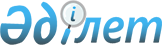 О внесении дополнений N 39 в Единую бюджетную классификациюПриказ Министра финансов Республики Казахстан от 23 января 2001 года N 32  Зарегистрирован в Министерстве юстиции Республики Казахстан 24.02.2001 г. за N 1406



          В соответствии с постановлениями Правительства Республики Казахстан 
от 4 сентября 1998 года N 840  
 P980840_ 
  "Об утверждении Правил о порядке 
уплаты и ставках сборов за право реализации товаров на рынках Республики 
Казахстан" и от 29 декабря 2000 года N 1950  
 P001950_ 
  "О реализации Закона 
Республики Казахстан  
 Z000131_ 
  "О республиканском бюджете на 2001 год" 
приказываю:




          1. Внести в приказ Министерства финансов Республики Казахстан от 30 
декабря 1999 года N 715  
 V991058_ 
  "Об утверждении Единой бюджетной 
классификации" следующие дополнения:




          в Единую бюджетную классификацию Республики Казахстан, утвержденную 
указанным приказом:




          в классификации доходов бюджета:




          после строки "104500 Единый земельный налог" дополнить строкой 
следующего содержания:




          "104501 Единый земельный налог";




          после строки "504100 Поступления от продажи государством 




принадлежащих ему акций международных организаций" дополнить строкой 
следующего содержания:
     "504101 Поступления от продажи государством принадлежащих ему акций 
международных организаций";
     после строки "505100 Погашение внешнего кредитования" дополнить 
строкой следующего содержания:
     "505101 Погашение внешнего кредитования";
     после строки "602100 Кредиты от международных финансовых организаций" 
дополнить строкой следующего содержания:
     "602101 Кредиты от международных финансовых организаций";
     после строки "602300 Кредиты от иностранных государств" дополнить 
строкой следующего содержания:
     "602301 Кредиты от иностранных государств";
     после строки "602400 Кредиты от иностранных коммерческих банков и 
фирм" дополнить строкой следующего содержания:
     "602401 Кредиты от иностранных коммерческих банков и фирм";
     в функциональной классификации расходов бюджета:
     после строки "1.2.105 Аппарат акимов" дополнить строкой следующего 
содержания:
     "1.2.105.41 Обеспечение взимания сбора за право реализации товаров на 
рынках";





          после строки "4.6.612.9.91 Подготовка кадров в высших учебных 
заведениях внутри страны" дополнить строкой следующего содержания:




          "4.6.612.9.92 Стипендиальное обеспечение студентов, обучающихся в 
вузах внутри страны";




          после строки "4.6.612.50.33 Стипендиальное обеспечение студентов, 




обучающихся по государственным грантам в рамках приема 2000/2001 учебного 
года" дополнить строками следующего содержания:
     "4.6.612.50.91 Подготовка кадров в высших учебных заведениях внутри 
страны 
     4.6.612.50.92 Стипендиальное обеспечение студентов, обучающихся в 
высших учебных заведениях внутри страны";
     после строки "15.1.120.18 Трансферты из республиканского бюджета" 
дополнить строкой следующего содержания:
     "15.1.120.18.30 Развитие социальной инфраструктуры Кызылординской 
области".
     3. Департаменту юридической службы (К. Абдикаликов) и Бюджетному 
департаменту (Е. Бахмутова) обеспечить государственную регистрацию 
настоящего приказа в Министерстве юстиции Республики Казахстан.
     4. Настоящий приказ вступает в силу со дня подписания.
     
     Министр
     
(Специалисты: Склярова И.В.,
              Умбетова А.М.)      
      
      


					© 2012. РГП на ПХВ «Институт законодательства и правовой информации Республики Казахстан» Министерства юстиции Республики Казахстан
				